                                       Приложение №1к договору_____/19/ОАОТехническое задание на выполнение работ по выводу канализации из водомерного узла и укладке плитки из керамогранита.Объем работ:На территории ОАО «Северное Молоко» зимой 2019 года было построено здание водомерного узла.Внутри здания выполнен приямок, указанный на рисунке ниже.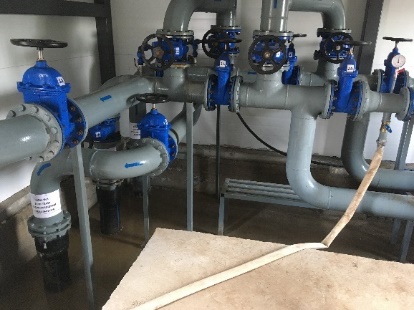 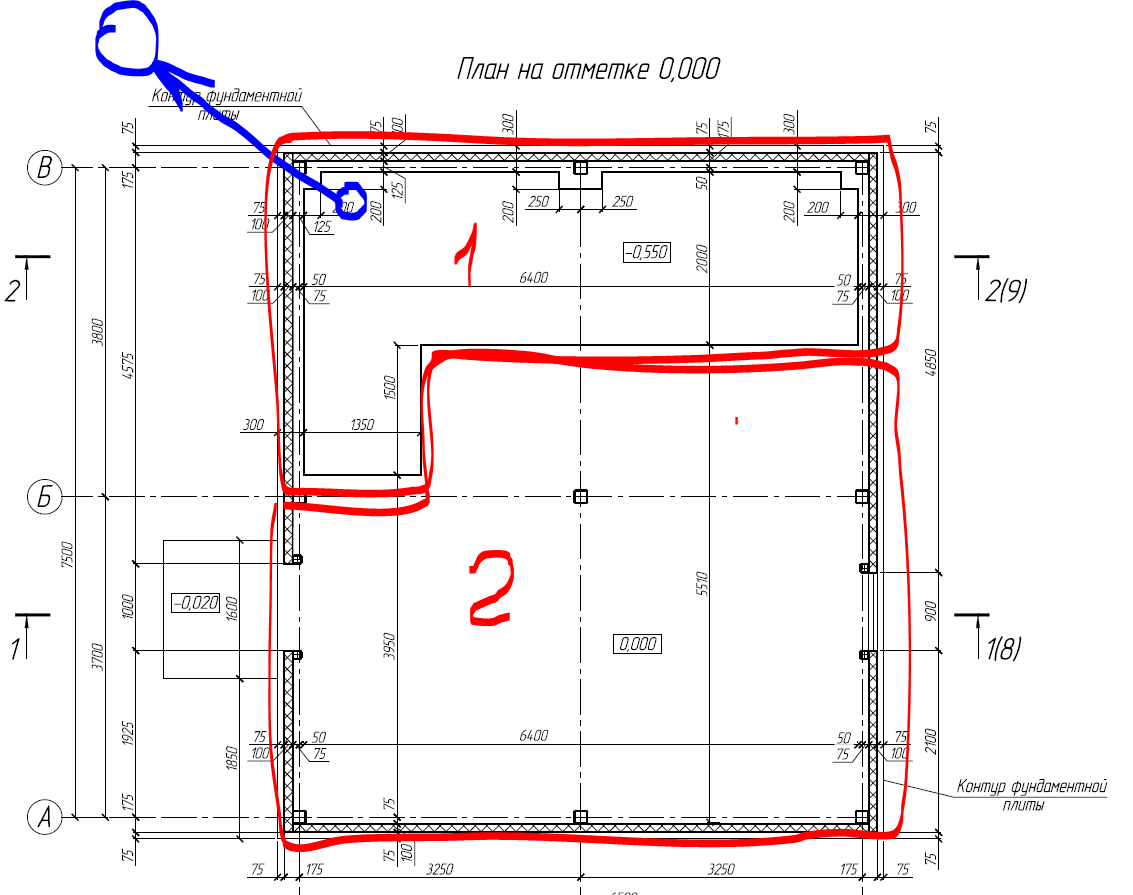 Требуется выполнить:Осушение существующего приямка, указанного цифрой 1 на рис. выше.Гидроизоляцию приямкаСтяжку с разуклонкой 1% к выходу канализации на площади 15м2. Выполнить укладку плитки из керамогранита на площади 15м2 по всему приямку.Пробурить сквозное отверстие диаметром 110мм в фундаментной плите из нижней точки, ближайшей к сетям наружной канализации, тем самым обеспечивая осушение приямка.Ближайший колодец находящийся в 3х метрах от здания показан на рисунке ниже. Необходимо проложить канализацию от приямка до ближайшего колодца с выполнением всех сопутствующих земляных работ.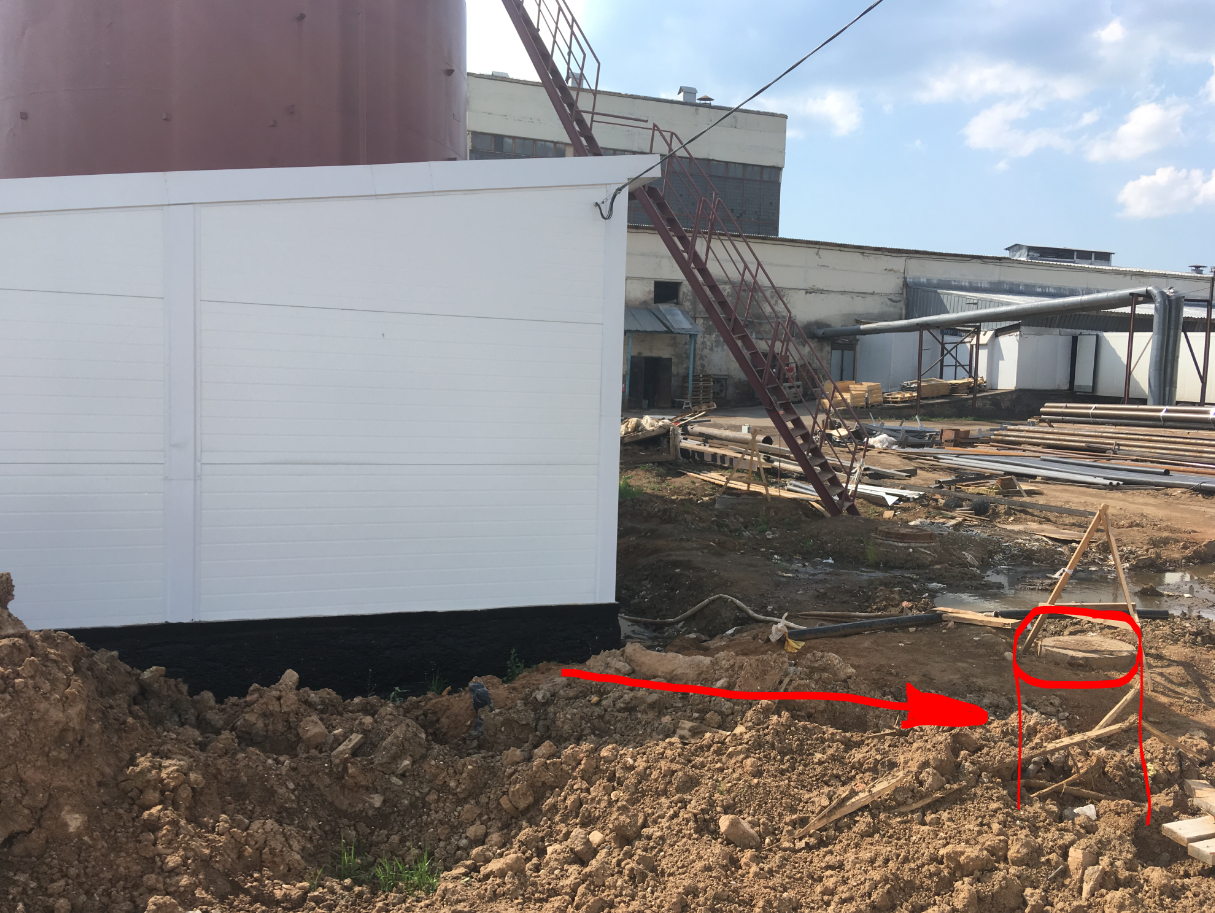 Трубопровод канализации должен быть выполнен с изоляцией во избежание его промораживания в холодное время года.Требуется также предложение на укладку плитки из керамогранита на участке указанном цифрой 2 площадью 35м2, а также стен приямка площадью 12м2.Плитку из керамогранита использовать следующую: EURO CERAMIC, керамический гранит Y1GC0105.Техническое задание составил: _________________Верховцев Н.А.                                                               Заместитель генерального директорапо производствуОАО "Северное молоко"Моб:+7-921-830-25-84 Почта: VerkhovtsevNA@milk35.ruТЗ согласовано:____________________Муртазаев Х.Х.ТЗ согласовано:___________________Подрядная организация____________________